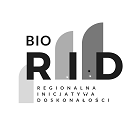 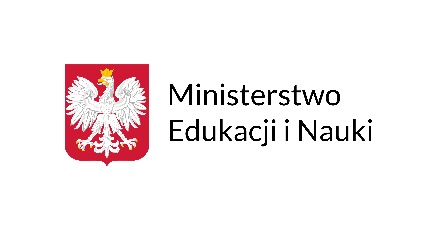 
UNIWERSYTET KAZIMIERZA WIELKIEGO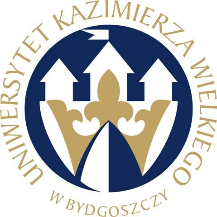 W BYDGOSZCZYul. Chodkiewicza 30, 85 – 064 Bydgoszcz, tel. 052 341 91 00 fax. 052 360 82 06NIP 5542647568 REGON 340057695www.ukw.edu.plUKW/DZP-282-ZO-B-50/2023Bydgoszcz, dn. 16.11.2023 r.OGŁOSZENIE O WYBORZE NAJKRZYSTNIEJSZEJ OFERTY DLA CZĘŚCI 3,4,6,8,9,10,12,13,14,16ORAZ UNIEWAŻNIENIU POSTĘPOWANIA DLA CZĘSCI 1,2,5,7,11,15  		 Uniwersytet Kazimierza Wielkiego w Bydgoszczy z siedzibą przy ul. Chodkiewicza 30, 85-064 Bydgoszcz informuje, iż w wyniku przeprowadzonego postępowania w trybie Zapytania Ofertowego wyłącznie na badania naukowe  Nr UKW/DZP-282-ZO-B-50/2023 pn. „Sukcesywna dostawa odczynników i materiałów zużywalnych na potrzeby UKW”, została wybrana następująca oferta:  Część 1Zamawiający unieważnia przedmiotowe postępowanie dla części 1 z uwagi na fakt, że w postępowaniu nie została złożona żadna oferta.Część 2  Zamawiający unieważnia przedmiotowe postępowanie dla części 2 z uwagi na fakt, że w postępowaniu nie została złożona żadna oferta.Część 3Eppendorf Poland Sp. z o.o.Al. Jerozolimskie 212, 02-486 Warszawa Cena oferty: 3 212,15 zł brutto Ilość punktów wg kryteriów: 	- cena – waga 100 % –  100 pkt Uzasadnienie wyboru:   Oferta złożona przez w/w Wykonawcę uzyskała najwyższą liczbę punktów, tj. 100,00 pkt i została uznana za ofertę najkorzystniejszą na podstawie kryterium oceny ofert określonego w treści zapytania ofertowego ( „Cena” – waga 100,00%)Część 4CELLLAB KRZYSZTOF GRABOWSKI ul. Jagielska 29A, 02-886 Warszawa Cena oferty: 1 883,13 zł brutto Ilość punktów wg kryteriów: 	- cena – waga 100 % –  100 pkt Uzasadnienie wyboru:   Oferta złożona przez w/w Wykonawcę uzyskała najwyższą liczbę punktów, tj. 100,00 pkt i została uznana za ofertę najkorzystniejszą na podstawie kryterium oceny ofert określonego w treści zapytania ofertowego ( „Cena” – waga 100,00%)Część 5Zamawiający unieważnia przedmiotowe postępowanie dla części 5 z uwagi na fakt, że w postępowaniu nie została złożona żadna oferta.Część 6Googlab Scientific Sp. z o.o.ul. Brzozowa 8, 83-200 Rokocin Cena oferty: 691,20 zł brutto Ilość punktów wg kryteriów: 	- cena – waga 100 % –  100 pkt Uzasadnienie wyboru:   Oferta złożona przez w/w Wykonawcę uzyskała najwyższą liczbę punktów, tj. 100,00 pkt i została uznana za ofertę najkorzystniejszą na podstawie kryterium oceny ofert określonego w treści zapytania ofertowego ( „Cena” – waga 100,00%)Część 7Zamawiający unieważnia przedmiotowe postępowanie dla części 7 z uwagi na fakt, że w postępowaniu nie została złożona żadna oferta.Część 8EURx Sp. z o.o.Przyrodników 3, 80-297 Gdańsk Cena oferty: 369,00 zł brutto Ilość punktów wg kryteriów: 	- cena – waga 100 % –  100 pkt Uzasadnienie wyboru:   Oferta złożona przez w/w Wykonawcę uzyskała najwyższą liczbę punktów, tj. 100,00 pkt i została uznana za ofertę najkorzystniejszą na podstawie kryterium oceny ofert określonego w treści zapytania ofertowego ( „Cena” – waga 100,00%)Część 9     Przedsiębiorstwo Techniczno-Handlowe CHEMLAND Mariusz Bartczakul. Usługowa 3 , 73-110 Stargard Cena oferty: 648,69 zł brutto Ilość punktów wg kryteriów: 	- cena – waga 100 % –  100 pkt Uzasadnienie wyboru:   Oferta złożona przez w/w Wykonawcę uzyskała najwyższą liczbę punktów, tj. 100,00 pkt i została uznana za ofertę najkorzystniejszą na podstawie kryterium oceny ofert określonego w treści zapytania ofertowego ( „Cena” – waga 100,00%)Część 10VWR International Sp. z o. o ul. Limbowa 5, 80-175 Gdańsk Cena oferty: 4 182,00 zł bruttoIlość punktów wg kryteriów: 	- cena – waga 100 % –  100 pkt Uzasadnienie wyboru:Oferta złożona przez w/w Wykonawcę uzyskała najwyższą liczbę punktów, tj. 100,00 pkt i została uznana za ofertę najkorzystniejszą na podstawie kryterium oceny ofert określonego w treści zapytania ofertowego ( „Cena” – waga 100,00%)Część 11Zamawiający unieważnia przedmiotowe postępowanie dla części 11 z uwagi na fakt, że w postępowaniu nie została złożona żadna oferta.Część 12Przedsiębiorstwo Techniczno-Handlowe CHEMLAND Mariusz Bartczakul. Usługowa 3 , 73-110 Stargard Cena oferty: 2 483,37 zł bruttoIlość punktów wg kryteriów: 	- cena – waga 100 % –  100 pkt Uzasadnienie wyboru:Oferta złożona przez w/w Wykonawcę uzyskała najwyższą liczbę punktów, tj. 100,00 pkt i została uznana za ofertę najkorzystniejszą na podstawie kryterium oceny ofert określonego w treści zapytania ofertowego ( „Cena” – waga 100,00%)Część 13A-Biotech Sp. z o.o.ul. Muchoborska 18 54-424 Wrocław Cena oferty: 1 901,58 zł bruttoIlość punktów wg kryteriów: 	- cena – waga 100 % –  100 pkt Uzasadnienie wyboru:Oferta złożona przez w/w Wykonawcę uzyskała najwyższą liczbę punktów, tj. 100,00 pkt i została uznana za ofertę najkorzystniejszą na podstawie kryterium oceny ofert określonego w treści zapytania ofertowego ( „Cena” – waga 100,00%)Część 14Przedsiębiorstwo Techniczno-Handlowe CHEMLAND Mariusz Bartczakul. Usługowa 3 , 73-110 Stargard Cena oferty: 458,79 zł bruttoIlość punktów wg kryteriów: 	- cena – waga 100 % –  100 pkt Uzasadnienie wyboru:Oferta złożona przez w/w Wykonawcę uzyskała najwyższą liczbę punktów, tj. 100,00 pkt i została uznana za ofertę najkorzystniejszą na podstawie kryterium oceny ofert określonego w treści zapytania ofertowego ( „Cena” – waga 100,00%)Część 15Zamawiający unieważnia przedmiotowe postępowanie dla części 15 z uwagi na fakt, że w postępowaniu nie została złożona żadna oferta.Część 16VWR International Sp. z o. o ul. Limbowa 5, 80-175 Gdańsk Cena oferty: 399,75 zł bruttoIlość punktów wg kryteriów: 	- cena – waga 100 % –  100 pkt Uzasadnienie wyboru:Oferta złożona przez w/w Wykonawcę uzyskała najwyższą liczbę punktów, tj. 100,00 pkt i została uznana za ofertę najkorzystniejszą na podstawie kryterium oceny ofert określonego w treści zapytania ofertowego ( „Cena” – waga 100,00%)Zestawienie złożonych ofert wraz z przyznana punktacjąZastępca Kanclerza UKW                                                                                                 mgr Mariola MajorkowskaNr częściWYKONAWCAPunktacja3Eppendorf Poland Sp. z o.o.Al. Jerozolimskie 212, 02-486 Warszawa    100,003VWR International Sp. z o. o ul. Limbowa 5, 80-175 Gdańsk83,253LAB EMPIRE SP. Z O.O.ul. Kazimierza Pułaskiego 5,       35-011 Rzeszów52,903A-Biotech Sp. z o.o.ul. Muchoborska 18 54-424 Wrocław77,493Przedsiębiorstwo Techniczno-Handlowe CHEMLAND Mariusz Bartczakul. Usługowa 3 , 73-110 Stargard74,794CELLLAB KRZYSZTOF GRABOWSKI ul. Jagielska 29A, 02-886 Warszawa100,006Googlab Scientific Sp. z o.o.ul. Brzozowa 8, 83-200 Rokocin100,006ABO Sp. z o.o. ul. J. Chociszewskiego 4, 80-376 Gdańsk71,826A-Biotech Sp. z o.o.ul. Muchoborska 18 54-424 Wrocław29,928EURx Sp. z o.o.Przyrodników 3, 80-297 Gdańsk100,008A&A Biotechnology s.c.ul. Strzelca 40, 80-299 Gdańsk86,718A-Biotech Sp. z o.o.ul. Muchoborska 18 54-424 Wrocław71,439Przedsiębiorstwo Techniczno-Handlowe CHEMLAND Mariusz Bartczakul. Usługowa 3 , 73-110 Stargard100,009VWR International Sp. z o. o ul. Limbowa 5, 80-175 Gdańsk54,439A-Biotech Sp. z o.o.ul. Muchoborska 18 54-424 Wrocław22,7410VWR International Sp. z o. o ul. Limbowa 5, 80-175 Gdańsk100,0010Przedsiębiorstwo Techniczno-Handlowe CHEMLAND Mariusz Bartczakul. Usługowa 3 , 73-110 Stargard70,8312Przedsiębiorstwo Techniczno-Handlowe CHEMLAND Mariusz Bartczakul. Usługowa 3 , 73-110 Stargard100,0013A-Biotech Sp. z o.o.ul. Muchoborska 18 54-424 Wrocław100,0014Przedsiębiorstwo Techniczno-Handlowe CHEMLAND Mariusz Bartczakul. Usługowa 3 , 73-110 Stargard100,0014A-Biotech Sp. z o.o.ul. Muchoborska 18 54-424 Wrocław37,4516VWR International Sp. z o. o ul. Limbowa 5, 80-175 Gdańsk100,0016Przedsiębiorstwo Techniczno-Handlowe CHEMLAND Mariusz Bartczakul. Usługowa 3 , 73-110 Stargard89,0416LAB EMPIRE SP. Z O.O.ul. Kazimierza Pułaskiego 535-011 Rzeszów88,50